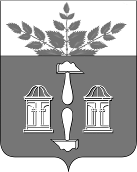 АДМИНИСТРАЦИЯ МУНИЦИПАЛЬНОГО ОБРАЗОВАНИЯ ЩЁКИНСКИЙ РАЙОН ПОСТАНОВЛЕНИЕО внесении изменения в постановление администрации Щекинского района от 12.08.2021 года № 8-1001 «О порядке создания, хранения, использования и восполнения резерва материальных ресурсов для ликвидации чрезвычайных ситуаций на территории муниципального образования Щекинский район»В соответствии с Федеральным законом от 06.10.2003 № 131-ФЗ «Об общих принципах организации местного самоуправления в Российской Федерации», Федеральным законом от 21.12.1994 № 68-ФЗ «О защите населения и территорий от чрезвычайных ситуаций природного и техногенного характера», Постановлением Правительства Российской Федерации  от 30.12.2003 № 794 «О единой государственной системе предупреждения и ликвидации чрезвычайных ситуаций», законом Тульской области от 02.02.1998 № 75-ЗТО «О защите населения и территорий от чрезвычайных ситуаций природного и техногенного характера в Тульской области», постановлением администрации Тульской области от 13.04.2004 № 213 «О территориальной подсистеме единой государственной системы предупреждения и ликвидации чрезвычайных ситуаций Тульской области», на основании Устава муниципального образования Щекинский район администрация муниципального образования Щекинский район ПОСТАНОВЛЯЕТ:1. Внести изменение в постановление администрации Щекинского района от 12.08.2021 № 8-1001 «О порядке создания, хранения, использования и восполнения резерва материальных ресурсов для ликвидации чрезвычайных ситуаций на территории муниципального образования Щекинский район», изложив приложение № 3 в новой редакции (приложение).2. Настоящие  постановление обнародовать путем размещения на официальном Портале муниципального образования Щекинский район и на информационном стенде администрации Щекинского района по адресу: Ленина пл., д. 1, г. Щекино, Тульская область.3. Настоящее постановление вступает в силу со дня официального обнародования.НОМЕНКЛАТУРА 2 Объемы материальных ресурсов для ликвидации чрезвычайных ситуаций на территории муниципального образования Щекинский район               ______________________________________________________От № Глава администрации муниципального образования Щёкинский районА.С. ГамбургПриложениек постановлению администрациимуниципального образованияЩекинский районот ___________ № __________ Приложение № 3к постановлению администрациимуниципального образованияЩекинский районот 12.08.2021  №  8 - 1001Наименованиематериальных ресурсовНаименованиематериальных ресурсовЕдиница учетаЕдиница учетаКоличествоКоличествоПримечаниеСтроительные материалы Строительные материалы Строительные материалы Строительные материалы Строительные материалы Строительные материалы Строительные материалы 1. Лес строительный1. Лес строительныйкуб. мкуб. м55По контракту2. Доска необрезная2. Доска необрезнаякуб. мкуб. м55По контракту3. Еврорубероид 3. Еврорубероид рулонрулон100100По контракту4. Шифер 4. Шифер листлист400400По контракту5. Гвозди шиферные 5. Гвозди шиферные кгкг5050По контракту6. Гвозди строительные 6. Гвозди строительные кгкг5050По контракту7. Провода и кабели7. Провода и кабелип. мп. м880880По контракту8. Лента оградительная 8. Лента оградительная рулонрулон1010По контракту9. Лоток Л4-8/29. Лоток Л4-8/2шт.шт.5050По контракту10. Плита перекрытия лотка П5-8/210. Плита перекрытия лотка П5-8/2шт.шт.5050По контрактуМатериальные ресурсы (ЖКХ)Материальные ресурсы (ЖКХ)Материальные ресурсы (ЖКХ)Материальные ресурсы (ЖКХ)Материальные ресурсы (ЖКХ)Материальные ресурсы (ЖКХ)Материальные ресурсы (ЖКХ)1. Агрегаты глубинные (насосы артезианские с погружным электродвигателем):ЭЦВ 4-2,5-80ЭЦВ 6-10-100ЭЦВ 6-10-110ЭЦВ 6-10-120ЭЦВ 6-10-140ЭЦВ 6-16-110ЭЦВ 6-16-140ЭЦВ 6-25-120ЭЦВ 6-25-140ЭЦВ 8-16-100ЭЦВ 8-16-120ЭЦВ 8-16-140ЭЦВ 8-25-100ЭЦВ 8-25-110ЭЦВ 8-25-125ЭЦВ 8-25-150ЭЦВ 8-40-110ЭЦВ 8-40-120ЭЦВ 8-40-150ЭЦВ 10-65-1101. Агрегаты глубинные (насосы артезианские с погружным электродвигателем):ЭЦВ 4-2,5-80ЭЦВ 6-10-100ЭЦВ 6-10-110ЭЦВ 6-10-120ЭЦВ 6-10-140ЭЦВ 6-16-110ЭЦВ 6-16-140ЭЦВ 6-25-120ЭЦВ 6-25-140ЭЦВ 8-16-100ЭЦВ 8-16-120ЭЦВ 8-16-140ЭЦВ 8-25-100ЭЦВ 8-25-110ЭЦВ 8-25-125ЭЦВ 8-25-150ЭЦВ 8-40-110ЭЦВ 8-40-120ЭЦВ 8-40-150ЭЦВ 10-65-110шт.шт.210101010101010101010101010101010101010210101010101010101010101010101010101010По контракту Возможны варианты:фл/нрк фл/нрк фл/нркфл/нркфл/нркфл/нркфл/нркфл/нркфл/нркфл/нркфл/нркЗадвижки в ассортиментеЗадвижки в ассортиментешт.шт.100100По контрактуВодоразборная колонкаВодоразборная колонкашт.шт.44По контрактуМуфты в ассортиментеМуфты в ассортиментешт.шт.100100По контракту5. Трубы ПНД и ПЭ в ассортименте:D 25D 32D 40D 50D 63D 90D 110D 125D 160D 225D 250D 280D 315D 400D 500D 6305. Трубы ПНД и ПЭ в ассортименте:D 25D 32D 40D 50D 63D 90D 110D 125D 160D 225D 250D 280D 315D 400D 500D 630погонный метрпогонный метр100,0300,01300,01200,01300,01100,0300,0300,0300,0300,0300,0300,0300,0150,0100,0200,0100,0300,01300,01200,01300,01100,0300,0300,0300,0300,0300,0300,0300,0150,0100,0200,0По контракту6. Трубы стальные в ассортименте:D 32D 42D 57D 76D 89D 102D 108D 114D 133D 159D 219D 273D 325D 4266. Трубы стальные в ассортименте:D 32D 42D 57D 76D 89D 102D 108D 114D 133D 159D 219D 273D 325D 426погонный метрпогонный метр500,0300,01000,0500,01000,0500,0500,0500,0500,01500,01000,0200,0200,0200,0500,0300,01000,0500,01000,0500,0500,0500,0500,01500,01000,0200,0200,0200,0По контракту7. Модуляционный комплект с датчиком измерения температуры нагретой воды7. Модуляционный комплект с датчиком измерения температуры нагретой водышт.шт.22По контракту8. Провод неизолированный:А-50, АС-1208. Провод неизолированный:А-50, АС-120п. м.п. м.500/200500/200По контракту9. Кабель в ассортименте9. Кабель в ассортиментем.м.150150По контракту10. Компрессор 2АФ53Э52Ш10. Компрессор 2АФ53Э52Шшт.шт.22По контракту11. Кран шаровой в ассортименте 11. Кран шаровой в ассортименте шт.шт.5050По контракту12.Затворы в ассортименте12.Затворы в ассортиментешт.шт.130130По контракту13. Отводы в ассортименте13. Отводы в ассортиментешт.шт.8080По контракту14. Фланцы в ассортименте14. Фланцы в ассортиментешт.шт.105105По контракту15. Установка для промывки пластинчатых теплообменников15. Установка для промывки пластинчатых теплообменниковшт.шт.22По контракту16. Насосы (агрегаты):К 100-65-200К 65-50-160К 80-50-200-УЗК 45/30СМ-80-50-200/2ЦНС 60-66К 80-50/120ЦНС 38-88К 20/30ТР 100-390/2«LEO» XST40-200/7516. Насосы (агрегаты):К 100-65-200К 65-50-160К 80-50-200-УЗК 45/30СМ-80-50-200/2ЦНС 60-66К 80-50/120ЦНС 38-88К 20/30ТР 100-390/2«LEO» XST40-200/75шт.шт.1121151111111211511111По контракту17. Агрегат Д 200-36а с двигателем 30 кВт*1500 об/мин17. Агрегат Д 200-36а с двигателем 30 кВт*1500 об/миншт.шт.22По контракту18. Агрегат 1 Д 315-50 а18. Агрегат 1 Д 315-50 ашт.шт.22По контракту19. Агрегат Д-320-50 а19. Агрегат Д-320-50 ашт.шт.22По контракту20. Преобразователь частоты для регулирования производительности скважинных насосов (в ассортименте)20. Преобразователь частоты для регулирования производительности скважинных насосов (в ассортименте)шт.шт.66По контракту21. Труба стальная электросварная 219*6,0/315 ППУ-ПЭ21. Труба стальная электросварная 219*6,0/315 ППУ-ПЭп. м.п. м.10001000По контракту.  Различных марок22. Комплект для изоляции стыков 219/315 ППУ-ПЭ22. Комплект для изоляции стыков 219/315 ППУ-ПЭкомплекткомплект100100По контракту23. Отвод стальной электросварной 219*6,0/315 ППУ-ПЭ23. Отвод стальной электросварной 219*6,0/315 ППУ-ПЭшт.шт.100100По контракту24. Тепловентиляторы или печки в ассортименте24. Тепловентиляторы или печки в ассортиментешт.шт.1010По контракту25. Газовая горелка GAS P 250/2 CE + R CE-CT D2''-FS50, мощностью (1160-2900 кВт)25. Газовая горелка GAS P 250/2 CE + R CE-CT D2''-FS50, мощностью (1160-2900 кВт)шт.шт.11По контракту26. Газовый клапан в ассортименте26. Газовый клапан в ассортиментешт.шт.33По контракту27. Датчик температуры 0-250 0С27. Датчик температуры 0-250 0Сшт.шт.11По контракту28. Котел водогрейный жаротрубный 25 (в обшивке, обмуровке и тепловой изоляции) КВ-ГМ-2,32-115H 28. Котел водогрейный жаротрубный 25 (в обшивке, обмуровке и тепловой изоляции) КВ-ГМ-2,32-115H шт.шт.11По контракту29. Котел водогрейныйНР – 1829. Котел водогрейныйНР – 18шт.шт.11По контракту30. Установка ингибиторной подготовки подпиточной воды на котельной30. Установка ингибиторной подготовки подпиточной воды на котельнойшт.шт.22По контракту31. Установка дозирования комплексонатов31. Установка дозирования комплексонатовшт.шт.22По контракту32. Индикаторы коррозии32. Индикаторы коррозиикомплекткомплект22По контракту33. Комплексонат против накипеобразования и коррозии (реагент)33. Комплексонат против накипеобразования и коррозии (реагент)кг.кг.500500По контракту34. S47 Пластина AISI316 0.5 TK 123434. S47 Пластина AISI316 0.5 TK 1234шт.шт.9090По контракту35. S47 Пластина AISI316 0.5 TL 000035. S47 Пластина AISI316 0.5 TL 0000шт.шт.1010По контракту36. S47 прокладка EPDM36. S47 прокладка EPDMшт.шт.9090По контракту37. S47 прокладка FIRST EPDM37. S47 прокладка FIRST EPDMшт.шт.1010По контракту38. Клапан 2-ходовый фланцевый PN 16V222 DN80 Kvs 8538. Клапан 2-ходовый фланцевый PN 16V222 DN80 Kvs 85шт.шт.11По контракту39. Привод M 80039. Привод M 800шт.шт.11По контракту40. Контроллер Air Master P1-10-3740. Контроллер Air Master P1-10-37шт.шт.11По контракту41. Датчик температуры масла PT 1000-50…12041. Датчик температуры масла PT 1000-50…120шт.шт.11По контракту42. Агрегат (насос) Wilo Rexa CUT (модели в ассортименте)42. Агрегат (насос) Wilo Rexa CUT (модели в ассортименте)шт.шт.33По контракту43. Модуляционный комплект GEFRAN 1600 с датчиком измерения температуры нагретой воды43. Модуляционный комплект GEFRAN 1600 с датчиком измерения температуры нагретой водышт.шт.11По контракту44. Агрегат (насос) консольный моноблочный КМ 80-50-200, с электродвигателем мощностью 15 кВт 3000 об/мин.44. Агрегат (насос) консольный моноблочный КМ 80-50-200, с электродвигателем мощностью 15 кВт 3000 об/мин.шт.шт.11По контракту45. Асинхронный трёхфазный электродвигатель АИР112М2УЗIМ208145. Асинхронный трёхфазный электродвигатель АИР112М2УЗIМ2081шт.шт.11По контракту46. Насос Д-320-50 а под 55кВт46. Насос Д-320-50 а под 55кВтшт.шт.33По контракту47. Агрегат (насос) консольный 1К 80-50-20047. Агрегат (насос) консольный 1К 80-50-200шт.шт.22По контракту48. Агрегат (насос) консольный К 290/3048. Агрегат (насос) консольный К 290/30шт.шт.22По контракту49. Агрегат (насос) консольныйК 65-50-160-с49. Агрегат (насос) консольныйК 65-50-160-сшт.шт.22По контракту50. Агрегат (насос) консольный моноблочный КМ 80-50-200-с50. Агрегат (насос) консольный моноблочный КМ 80-50-200-сшт.шт.44По контракту51. Циркуляционный насос Wilo IL 100/210-37/251. Циркуляционный насос Wilo IL 100/210-37/2шт.шт.22По контракту52. Погружной канализационный насос CNP 40WQ12-15-1.5W(I)52. Погружной канализационный насос CNP 40WQ12-15-1.5W(I)шт.шт.33По контракту53. Погружной канализационный насос CNP 40WQ12-15-1.5ACW(I)53. Погружной канализационный насос CNP 40WQ12-15-1.5ACW(I)шт.шт.33По контракту54. Мотопомпа FUBAG PG 950T54. Мотопомпа FUBAG PG 950Tшт.шт.22По контракту55. Шланг всасывающий армированный55. Шланг всасывающий армированныйм.м.1010По контракту56. Шланг напорный56. Шланг напорныйм.м.6060По контракту57. Масло для четырехтактного двигателя с воздушным охлаждением57. Масло для четырехтактного двигателя с воздушным охлаждениемлитрлитр33По контракту58. Котел водогрейный жаротрубный КВ-ГМ-0,5-115Н «Доргобуж-500»58. Котел водогрейный жаротрубный КВ-ГМ-0,5-115Н «Доргобуж-500»шт.шт.11По контракту.В обшивке/ без обшивки, с запорной арматурой/без запорной арматуры, с автоматикой/без автоматики, с горелочным устройством/ без горелочного устройства59. Лист стальной (в ассортименте)59. Лист стальной (в ассортименте)шт.шт.2020По контракту60. Соль поваренная выварочная в ассортименте60. Соль поваренная выварочная в ассортиментекг.кг.30003000По контракту61. Шкаф управления ОНИКС КЧР(СР2000)-4х18-1хПЧ-В-IP54-УЗ.1, мощность 5,5 кВт61. Шкаф управления ОНИКС КЧР(СР2000)-4х18-1хПЧ-В-IP54-УЗ.1, мощность 5,5 кВтшт.шт.11По контракту62. Втулка под фланец ассортименте62. Втулка под фланец ассортиментешт.шт.5050По контракту63. Тройник электросварной ассортименте63. Тройник электросварной ассортиментешт.шт.5050По контракту64. Ниппель переходной ассортименте64. Ниппель переходной ассортиментешт.шт.5050По контракту65. Переходной элемент ассортименте65. Переходной элемент ассортиментешт.шт.5050По контракту66. Накладной уход электросварной ассортименте66. Накладной уход электросварной ассортиментешт.шт.5050По контракту67. Генератор (бензиновый) мощностью 5 кВт67. Генератор (бензиновый) мощностью 5 кВтшт.шт.11По контракту68. Мотопомпа (для грязной воды)68. Мотопомпа (для грязной воды)шт.шт.11По контракту69. Угловая шлифовально-обрезная машинка (болгарка) Ф23069. Угловая шлифовально-обрезная машинка (болгарка) Ф230шт.шт.22По контракту70. Угловая шлифовально-обрезная машинка (болгарка) Ф12570. Угловая шлифовально-обрезная машинка (болгарка) Ф125шт.шт.11По контракту71. Круг Ф23071. Круг Ф230шт.шт.55По контракту72. Круг Ф12572. Круг Ф125шт.шт.55По контракту73. Сварочный трансформер типа «Ресанта»73. Сварочный трансформер типа «Ресанта»шт.шт.11По контракту74. Ключ газовый №574. Ключ газовый №5шт.шт.11По контракту75. Ключ газовый №375. Ключ газовый №3шт.шт.33По контракту76. Ключ газовый №276. Ключ газовый №2шт.шт.33По контракту77. Ключ газовый №177. Ключ газовый №1шт.шт.33По контракту78. Набор гаечных ключей (от 8х10 до 32х36)78. Набор гаечных ключей (от 8х10 до 32х36)шт.шт.33По контракту79. Лопата совковая79. Лопата совковаяшт.шт.55По контракту80. Лопата штыковая80. Лопата штыковаяшт.шт.55По контракту81. Баллон кислородный81. Баллон кислородныйшт.шт.22По контракту82. Баллон пропановый82. Баллон пропановыйшт.шт.11По контракту83. Баллон ацетиленовый83. Баллон ацетиленовыйшт.шт.11По контракту84. Лом 84. Лом шт.шт.22По контракту85. Комплект кислородных рукавов85. Комплект кислородных рукавовп/мп/м2020По контракту86. Горелка пропановая86. Горелка пропановаяшт.шт.11По контракту87. Горелка ацетиленовая87. Горелка ацетиленоваяшт.шт.11По контракту88. Сварочный кабель88. Сварочный кабельмм1515По контракту89. Держак89. Держакшт.шт.11По контракту90. Прищепка (земля)90. Прищепка (земля)шт.шт.11По контракту91. Маска сварщика91. Маска сварщикашт.шт.11По контракту92. Клещи токоизмерительные92. Клещи токоизмерительныешт.шт.11По контракту93. Перчатки диэлектрические93. Перчатки диэлектрическиешт.шт.11По контракту94. Пассатижи диэлектрические94. Пассатижи диэлектрическиешт.шт.11По контракту95. Набор отверток (электрика)95. Набор отверток (электрика)наборнабор11По контракту96. Фонарь переносной (аккумуляторный)96. Фонарь переносной (аккумуляторный)шт.шт.33По контракту97. Частотный преобразователь ПЧ-ТТПТ-63-400-50-04-УХЛ4-ЭИН (ПЧ-30 кВт)-97. Частотный преобразователь ПЧ-ТТПТ-63-400-50-04-УХЛ4-ЭИН (ПЧ-30 кВт)-шт.шт.11По контракту98. Частотный преобразователь ПЧ-ТТПТ-40-400-50-04-УХЛ4-ЭИН (ПЧ-18,5 кВт)-98. Частотный преобразователь ПЧ-ТТПТ-40-400-50-04-УХЛ4-ЭИН (ПЧ-18,5 кВт)-шт.шт.22По контракту99. Циркуляционный насос LEO (модели в ассортименте)99. Циркуляционный насос LEO (модели в ассортименте)шт.шт.22По контракту100. Люк колодца/ люк полимерный/люк из композитных материаловшт.шт.100100По контрактуПо контракту101. Д320-50а Ротор в сборе (Н03.588.01.01.000-01)шт.шт.11По контрактуПо контракту102. Д320-50а Ротор в сборе (Н03.588.01.01.000-01) правого вращенияшт.шт.11По контрактуПо контракту103. 1К  100-65-200 с дв.30 кВтшт.шт.11По контрактуПо контракту104. КМ 80-65-160с дв.7,5 кВтшт.шт.11По контрактуПо контракту105. Стеклопластик в ассортиментерулонрулон120120По контрактуПо контракту106. Утеплитель в ассортименте рулонрулон  30  30По контракту По контракту 107. Кирпич огнеупорныйшт.шт.15001500По контрактуПо контракту108. Редуктор кислородныйшт.шт.55По контрактуПо контракту109. Манометр технический               шт.шт.1010По контрактуПо контракту110. Насос ЦФМ-40-25/ Погружной центробежный  фекальный режущий насос  ЦФМ-40-25    шт.    шт.22По контрактуПо контракту111.Сварочный аппарат различных марокшт.шт.11По контрактуПо контракту112. Фекальный насос Pedrollo TRITUS TR 2.2 /Фекальный насос с измельчителемшт.шт.22По контрактуПо контракту113. Поверхностный сточно-массный насос СМ 100-65-250/4 / Насос/агрегат  СМ 100-65-250/4шт.шт.22По контрактуПо контракту